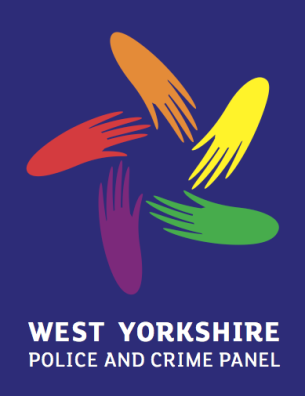 West Yorkshire Police and Crime PanelComplaints Sub-Panel	Draft Minutes 	13th December 2013, County Hall, Wakefield  PRESENT:		Councillor Wassell (Chair)		- City of Wakefield MDC			Councillor Askew			- City of Wakefield MDC			Jo Sykes				- Independent MemberIN ATTENDANCE:	Jonathan Skinner			- AWYAClare Elliott				- AWYAMark Tolson				- City of Wakefield MDC1.	Appointment of Chair1.1	Resolved – That Councillor Alan Wassell be appointed as Chair of the Complaints Sub-Panel.2.	Members’ Declaration of Interest		No declarations of interest were made.3.	Exclusion of the Public and Press“That the public and press be excluded from the meeting during consideration of agenda item 4 on the grounds that it is likely to involve the disclosure of exempt information as described in Part 1 of Schedule 12A to the Local Government Act 1972, as amended”.IN PRIVATE4.	To consider an appeal against a suggested informal resolution agreed between the investigating officer and Office of the Police and Crime Commissioner 4.1	The Chair summarised the role of Sub-Panel’s to consider appeals about suggested informal resolutions that had been agreed between the investigating officer and Office of the Police and Crime Commissioner and explained the procedures to be followed. 4.2	Sub-Panel Members confirmed that they had received the comprehensive Information Pack that had been circulated in advance of the meeting and that they were satisfied that there were no outstanding issues or questions requiring clarification by the Complainant.  Accordingly, the Complainant had not been invited to attend the meeting. 4.3	The Sub-Panel noted that the complaint and subsequent investigation had been separated into two parts and as such agreed to consider each element separately:Part 1 –  The Police and Crime Commissioner and his Executive Management Team had not adhered to their own procedures in the classification of the complainant  as a persistent complainant thereby preventing the complainant from pursuing complaints against West Yorkshire Police by engaging with the Police and Crime Commissioner.Part 2 - A serious complaint alleging criminal conspiracy4.4	The Sub-Committee gave careful consideration to the detailed information provided the Investigating Officers response to the complaints made by way of informal resolution together with the response to the informal resolution from the complainant whereby it was:Resolved – (1)  That the appeal against the suggested informal resolution to both parts of the complaint be dismissed.	(2)  That in relation to Part 1 of the complaint, the Office of the Police and Crime Commissioner be notified that the scheduled review of the application of the policy should by now have been completed and communicated to the complainant. (3)  That whilst the Sub-Panel were assured that the Panel’s complaints procedures had been followed correctly, given the nature of Part 2 of the complaint, the matter be referred back to the Independent Police Complaints Commission to request that it reconsiders its decision that the complaint did not fall within regulation 13(1a).(4) that the Complainant be informed of the outcome within a week of the meeting.